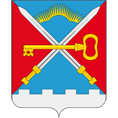 СОВЕТ ДЕПУТАТОВМУНИЦИПАЛЬНОГО ОБРАЗОВАНИЯСЕЛЬСКОЕ ПОСЕЛЕНИЕ АЛАКУРТТИКАНДАЛАКШСКОГО МУНИЦИПАЛЬНОГО РАЙОНАПЯТОГО СОЗЫВАРЕШЕНИЕот «20» октября 2023 года                                                                                                                    № 11О передаче органам местного самоуправления муниципального образования Кандалакшский муниципальный район части полномочий по решению вопросов местного значения поселения на 2024 год В соответствии с Федеральным законом от 06.10.2003 № 131-ФЗ «Об общих принципах организации местного самоуправления в Российской Федерации», Уставом сельского поселения Алакуртти Кандалакшского муниципального района Мурманской области, на основании открытого голосованияСовет депутатов муниципального образованиясельское поселение АлакурттиКандалакшского муниципального районаРЕШИЛ:1. Передать муниципальному образованию Кандалакшский муниципальный район Мурманской области осуществление в 2024 году части полномочий по решению вопросов местного значения поселения:1.1. Осуществление контроля за исполнением бюджета муниципального образования сельское поселение Алакуртти Кандалакшского муниципального района в части внешнего муниципального финансового контроля. 2. Совету депутатов муниципального образования сельское поселение Алакуртти Кандалакшского муниципального района заключить соглашение с Контрольно-счетным органом муниципального образования Кандалакшский район о приеме-передаче части полномочий по осуществлению внешнего муниципального финансового контроля, согласно п. п. 1.1 пункта 1 настоящего решения.3. Опубликовать настоящее решение в информационном бюллетене «Алакуртти - наша земля» и на официальном сайте сельского поселения Алакуртти Кандалакшского района.4. Настоящее решение вступает в силу со дня его официального опубликования.Глава муниципального образованиясельское поселение Алакуртти Кандалакшского муниципального района                                                                           А.П. Самарин